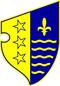 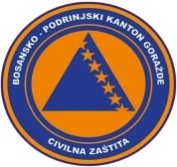                   BOSNA I HERCEGOVINA              FEDERACIJA BOSNE I HERCEGOVINE             BOSANSKO-PODRINJSKI KANTON GORAŽDE              Kantonalna uprava civilne zaštite                                  KANTONALNI OPERATIVNI CENTARBroj:17-40-1-118/22Goražde, 30.04.2022.godine.  Na osnovu člana 152. Zakona o zaštiti i spašavanju ljudi i materijalnih dobara od prirodnih i drugih nesreća ("Službene novine Federacije Bosne i Hercegovine", broj: 39/03, 22/06 i 43/10), a u vezi sa čl. 12. i 14. Pravilnika o organizovanju i funkcionisanju operativnih centara civilne zaštite ("Službene novine Federacije Bosne i Hercegovine", broj 09/19), dostavljamo Vam: R E D O V N I   I Z V J E Š T A J		     Na osnovu prikupljenih informacija iz osmatračke mreže sa područja BPK-a Goražde u posljednja 24 sata na području BPK Goražde zabilježeno je slijedeće:          Dana,29.03.2022.godine nakon dojave o pojavi požara na niskom rastinju I šumi u mjestu Glamoč, Grad Goražde.Odmah nakon dojave u 10,45 časova, pripadnici PVJ Goražde su sa jednim vozilom i dva vatrogasca  izašli na lice mjesta gdje su pristupili gašenju. Požar su uspjeli ugasiti oko 12,30 časova. Uzrok požara i materijalna šteta biće naknadno utvrđeni.  		Prema informaciji dobijenoj od Urgentnog centra Kantonalne bolnice Goražde, u posljednja 24 sata u Urgentnom centru obavljen je 41    pregled.Dvije osobe su zadržane  Kantonalnoj bolnici Goražde.Vodosnadbjevanje na podrućju BPK-a Goražde je bilo uredno.          Nisu zabilježene pojave novih, niti aktiviranja postojećih klizišta.	  Kada je riječ o vodosnadbjevanju na području BPK Goražde, u protekla 24 sata  nije bilo problema u snadbjevanju stanovništva vodom.	 Vodostaji svih vodotokova na području BPK Goražde su stabilni.	Prema informaciji iz Direkcije za ceste BPK-a Goraže putni pravci R-448 i R-448A su prohodni i saobraćaj se odvija normalno.	Prema informaciji Elektrodistribucije-poslovna jedinica Goražde na području BPK Goražde u posljednja 24h nije  bilo prekida u snadbjevanju  električnom energijom.DNEVNI IZVJEŠTAJo epidemiološkoj situaciji u vezi COVID-19 na području BPK Goražde   Dana 29.04.2022.godine  uzorkovan je  materijal kod 5  osoba u  Kantonalnoj  bolnici  Goražde.  Završena su testiranja i prema rezultatima nema  pozitivnih osoba    na COVID-19 .Zaključno sa  29.04.2022.godine na području BPK-a Goražde  je  nema  aktivno zaraženih osoba  koronavirusom (COVID-19), oporavljeno je ukupno 3956 osoba, a 127 osobe su preminule (115 iz Goražda , 8  iz Ustikoline , 4 iz Prače).DOSTAVLJENO :                                                                  DEŽURNI OPERATIVAC   1. Premijerki Vlade BPK Goražde,                 			         Edin Hodžić2. Direktoru KUCZ BPK Goražde,                                                 3. Služba civilne zaštite Grada Goražda,                                     4. Služba civilne zaštite Općine Pale FBiH,5. Služba civilne zaštite Općine Foča FBiH i6. a/a.-		     	             Izvještaj za dan:29.04.2022